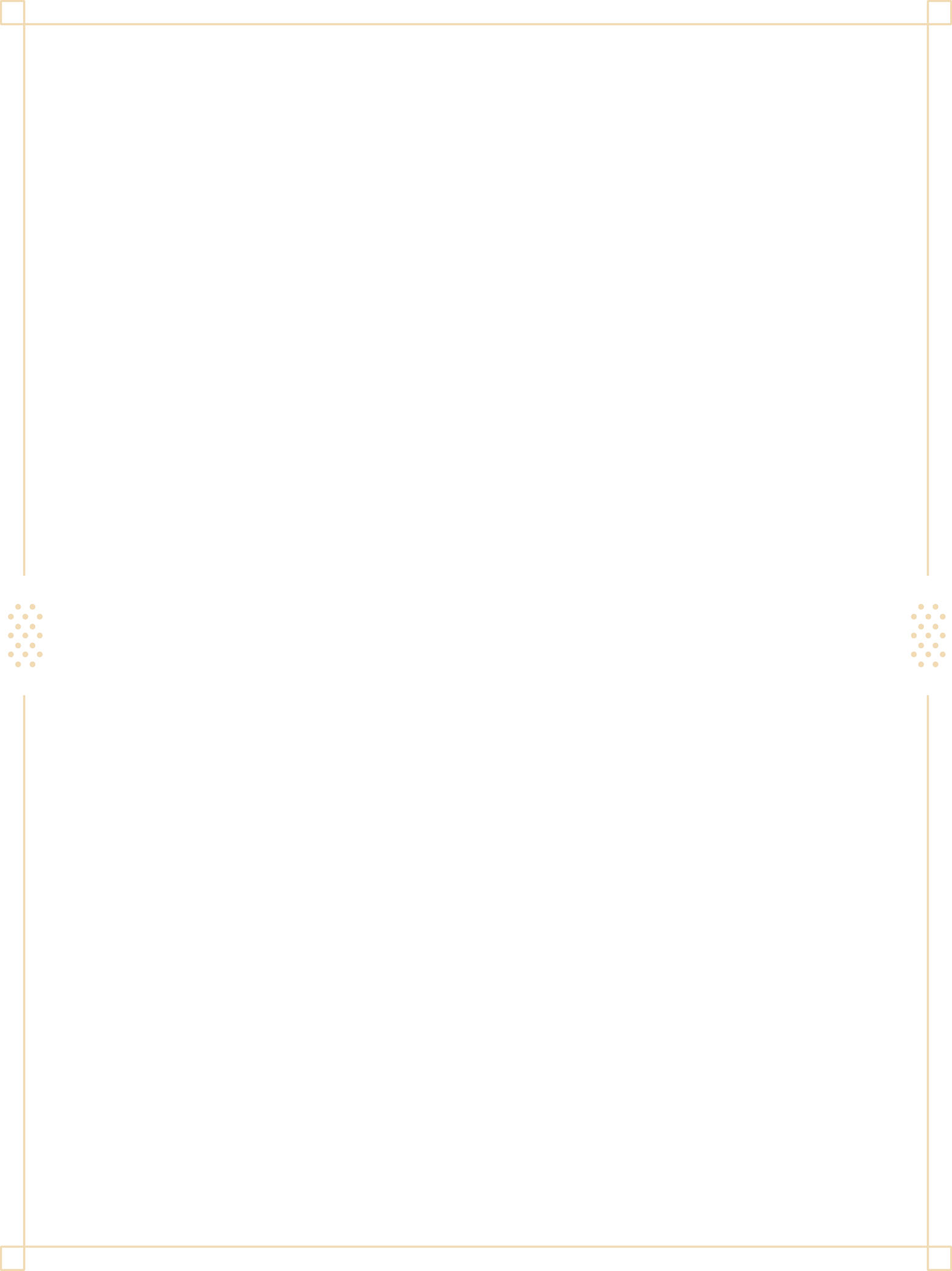 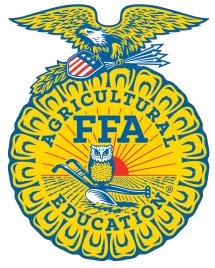 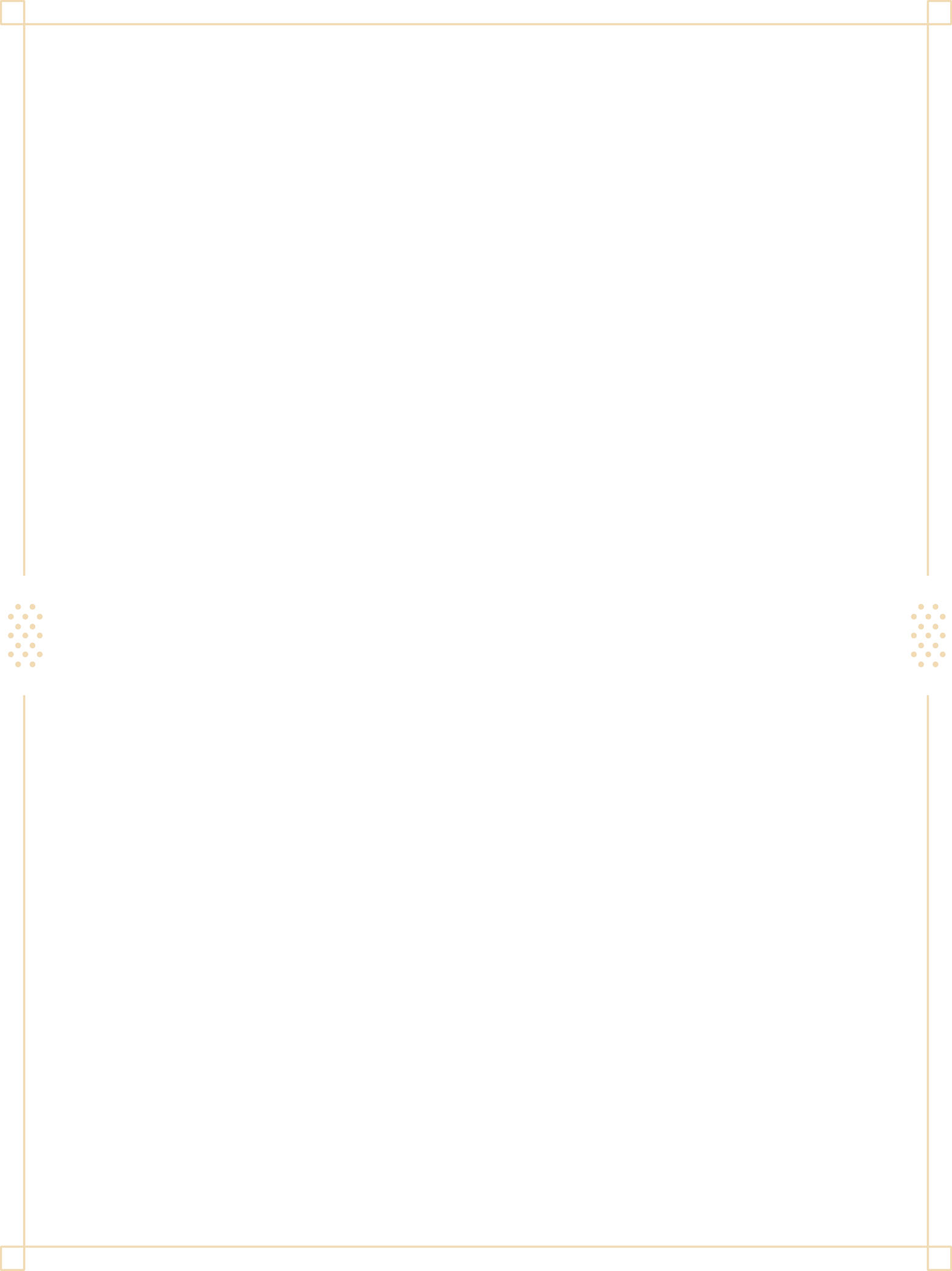 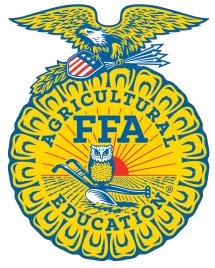 Purpose The West Tennessee FFA Employment Skills Leadership Development Event is designed for FFA members to develop, practice and demonstrate skills needed for seeking employment in the industry of agriculture. Each part of the event simulates, as closely as possible, real-world activities that are used by real-world employers.  Event Rules The West Tennessee FFA Employment Skills Leadership Development Event will be limited to one participant per chapter. FFA Official Dress is required for this event on the regional and state level.  All written materials, including cover letter, resume, etc., will be the result of each participant’s own efforts.  Contestants can be in possession of their Resume, Cover Letter, and padfolio throughout the duration of the event. The follow-up letter SHOULD ONLY be completed during the follow-up correspondence portion of the event.  Any participant in possession of an unapproved electronic device in the event area is subject to disqualification. The event superintendent will check padfolios before competition to verify that the only printed materials the contestant contains are as follows: business cards, cover letter, and resume.  Event Format The event is developed to help participants in their current job search (for their Supervised Agricultural Experience (SAE) programs, internships, and part-time and full-time employment). Therefore, materials submitted by the participant must reflect their current skills and abilities and must be targeted to a job for which they would like to apply. In other words, participants cannot develop a fictitious resume; they must utilize their actual experience. They are expected to target the resume toward a real job for which they presently qualify.  The regional event will be conducted in two rounds: preliminaries and finals.  Participants will compete in a flight based system. Participants will be placed in each flight based on cover letter and resume scores. Students who advance to the finals will be placed in one flight and drawn for random order the day of the finals event.  Equipment Participants are required to bring the following items to the event: Writing utensils. Resume. Cover letter. List of references. Business cards. Padfolio. The following items are not permitted: Letters of reference. Samples of work. Pictures. Personal pages. Items to be electronically submitted before regional event.  By the submission date determined on westtnffa.ffanow.org, participants will email or upload the following in PDF format to the designated state staff.  Job description. Cover letter. Resume. A penalty of 10 percent will be assessed for documents received one or two days after the deadline. Items received after the two day period will not be accepted for judging and no points for that section will be awarded.  Job description The job description is required in order for the judges to score sections of the event. The job description will not be scored but is a required submission. Participants who fail to submit this component will be subject to disqualification. The job description should include a description of the position the student is applying for, desired qualifications and work experience. Sources for job descriptions can be found by looking in the newspaper or online through job search websites and company websites. Cover Letter (100 Points) The cover letter is to be typed, one page, single spaced, left justified using Times, Times New Roman or Arial 10- to 12-point minimum font. The letter is to be dated for the first day of the state event and addressed to: Superintendent of the Employment Skills LDE 710 James Robertson Parkway Andrew Johnson Tower, 9th Floor Nashville, TN 37243 Resume (200 Points) The resume should not exceed three pages total with references. Resume must be non-fictitious and based upon actual work history. The resume may be generated from the FFA Resume Generator © available at resumegenerator.FFA.org.  Items to be completed during regional competition Employment Application (100 Points) Participants will complete a standard job application at the regional event. The application will be paper based this year and members will have 30 minutes to complete the application.  (The application is on page 12-13)Personal Interview (500 Points)  The interview round will consist of a face-to-face interview with a panel of judges. Each interview will last a maximum of 15 minutes.  Tiebreakers In the event of a tie, the participant with the highest personal interview score shall receive the higher rank.  If a tie still exists, the highest resume score will receive the higher rank. I Scoring References This list of references is not intended to be all-inclusive.  Other sources may be utilized, and teachers are encouraged to make use of the very best instructional materials available. Make sure to use discretion when selecting website references by only using reputable, proven sites. The following list contains references that may prove helpful during event preparation. The most current edition of resources will be used. Past CDE materials and other resources, FFA.org Open Colleges – How to Write a Resume, http://www.opencolleges.edu.au/careers/resumes/how-to-writea-resume  8 Subtle Ways to Ace the Interview, http://www.businessinsider.com/subtle-ways-to-ace-the-interview2015-2  9 Keys to Telephone Job Interview Success, http://www.job-hunt.org/job_interviews/telephoneinterviews.shtml  Sending Your Thank You After the Job Interview, http://www.job-hunt.org/job_interviews/job-interviewthank-you.shtml  Accepting a Job Offer? Ask These 10 Questions First, http://www.wetfeet.com/articles/accepting-a-joboffer-ask-these-10-questions-first  References from the career center at the land-grant university in your respective state.  FFA Resume Generator, resumegenerator.FFA.org Cover Letter Rubric 100 POINTS 	Chapter 	 	State 	 	 Resume Rubric 200 POINTS 	Chapter 	 	State 	 	 Employment Application Rubric 100 POINTS Chapter 	 	State 	 	 Personal Interview Rubric 500 POINTS 	Chapter 	 	State 	 	 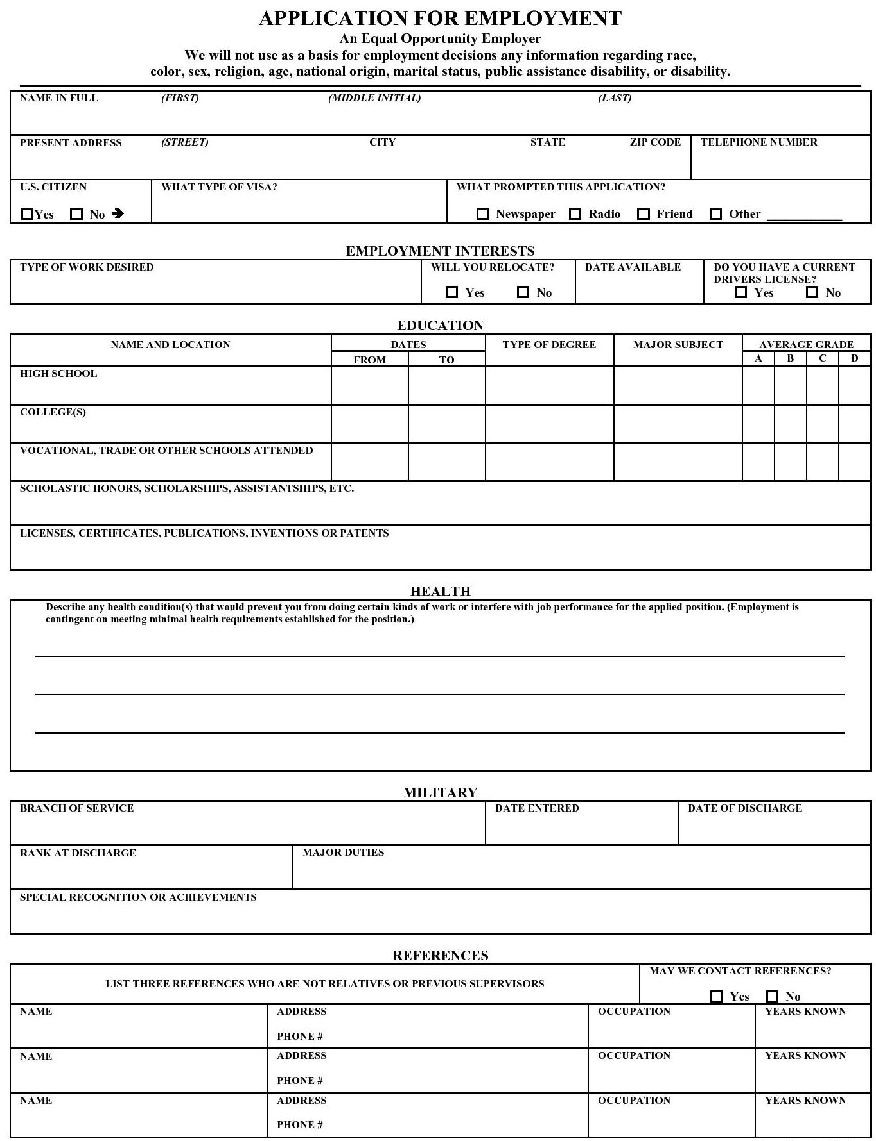 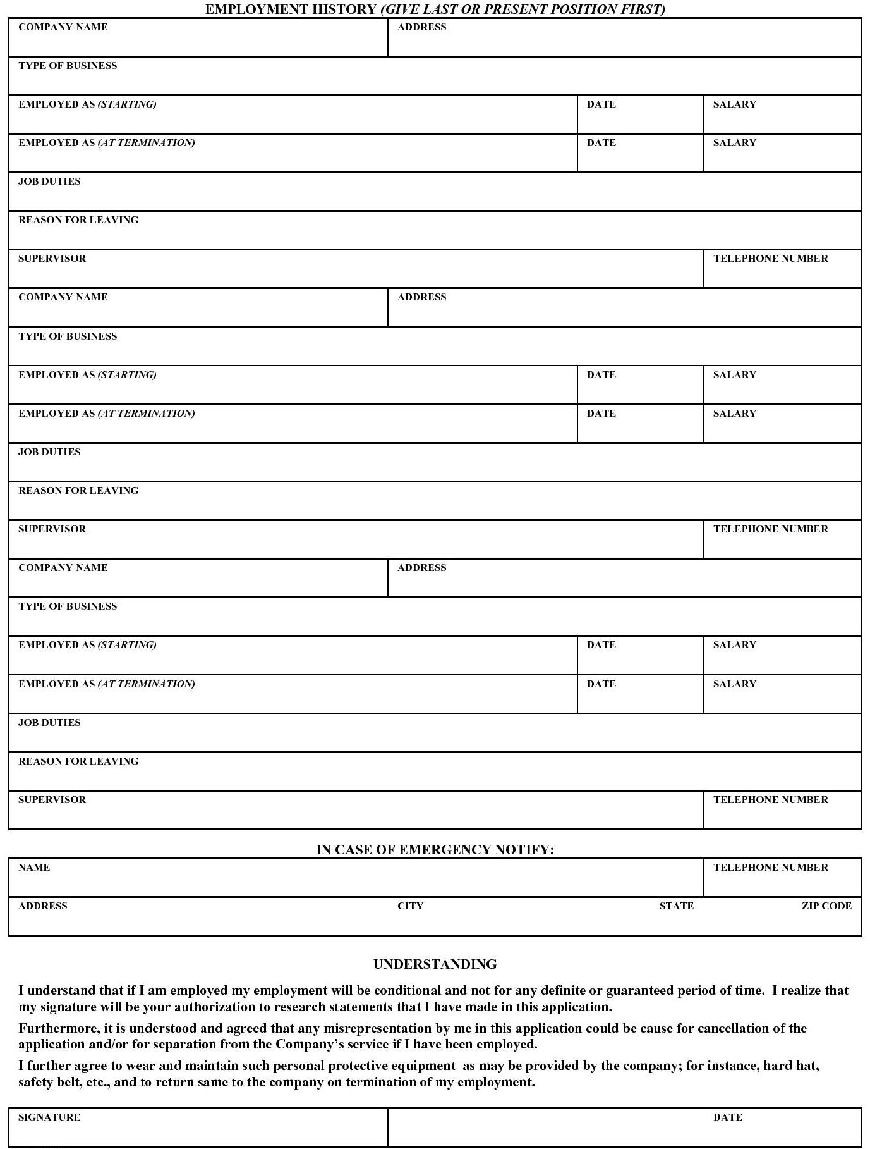 Preliminary Round Individual Points Employment application 100 Resume 200 Cover letter 100 Personal interview 500 TOTAL POINTS 900 Indicator Very strong evidence  of skill 5–4 points Moderate evidence  of skill 3–2 points Weak evidence  of skill 1–0 points Points Earned Weight Total Points Format and General Appearance Does not exceed one page without overcrowding; margins are acceptable; font size and style are readable (10–12 pt); uses appropriate business format, date and address at top; addressed to appropriate person; appropriate signature block Does not exceed one page without overcrowding; margins are acceptable; font size and style are readable (10–12 pt); uses appropriate business format, date and address at top; not addressed to appropriate person; inappropriate signature block Exceeds one page; margins are inappropriate; font style is unreadable; font size is too small or too large; no signature; no date or address; no inside address; not in appropriate business format X 4 Introductory Paragraph Identifies position they are applying for; states how they heard about the position; states why they are interested in the position; uses wording to attract reader’s attention Identifies position they are applying for; does not state how they found the job; vaguely describes why they are interested in the job; introduction is bland and not attention catching Does not clearly identify position they are seeking; no description of how you heard about the position; does not grab the reader’s attention X4 Skills and Experiences Identifies two to three strongest qualifications for the job; indicates how education has prepared them for this job; states why you are interested in the position; skills and experiences are consistent with resume; makes reference to resume Identifies one to two qualifications for the job; indicates how education has prepared them for this job; provides a vague explanation of why interested in the job; skills and experiences are somewhat consistent with resume; makes reference to resume Does not identify relevant  qualifications for the job; does not indicate how education has prepared them for this job; does not state why they are interested in the job; skills and experiences are not consistent with resume; does not mention resume X4 Closing Paragraph Thanks reader for taking time to read; provides appropriate contact information; makes appropriate provisions for follow up Thanks reader for taking time to read; provides contact information, but leaves reader to pursue a follow up Does not thank reader; does not mention a plan for follow up; does not provide any contact information X3 Spelling/ Grammar/ Punctuation Spelling, grammar and punctuation are extremely high quality with two or less errors in the document Spelling, grammar and punctuation are adequate with three to five errors in the document Spelling, grammar, and punctuation are less than adequate with six or more errors in the document X5 TOTAL POINTS TOTAL POINTS Indicator Very strong evidence  of skill 5–4 points Moderate evidence  of skill 3–2 points Weak evidence  of skill 1–0 points Points Earned Weight Total Points Contact Information Includes name, address, email address and phone number; name stands out on resume; provides professional e-mail address Name does not stand out; email address is too casual Missing name, address, email address or phone number; email used is inappropriate or unprofessional X 2 Employment Objective Focused objective that states how employee will help company achieve its goals Focused objective that states what employee wants from the company No objective identified X2 Education or Relevant Coursework Contains complete information (listed in reverse chronological order) with relevant courses listed; dates formatted correctly; GPA listed in correct format (if appropriate), includes appropriate honors and awards Contains information (listed in reverse chronological order) with relevant courses listed; dates formatted correctly, may show gaps in work history; inappropriate GPA listed, includes appropriate honors and awards Information not listed in reverse chronological order; important information missing; information not listed in correct format X7 Relevant Experience and Skills Entries are listed in reverse chronological order; company name, title, location and dates are included; strong action verbs used with correct verb tense; personal pronouns and extraneous words are omitted; bullets are concise, direct and indicate one’s impact/accomplishments; results are quantified; bullets are listed in order of importance Entries are listed in reverse chronological order; entries have a pattern of one type of error; action verbs are weak; verb tenses are inconsistent; bullets are not concise or direct and do not indicate impact; bullets are written in complete sentences Entries are not in reverse chronological order; most entries do not include company name, dates, location or position title; bullets are written in complete sentences; verb tenses are inconsistent; bullets are wordy, vague or do not indicate one’s impact; bullets are not listed in order or importance to the reader; results are not quantified when appropriate; irrelevant or outdated information is listed X9 Achievements and Honors Appropriate and relevant achievements and honors listed; achievements and honors related to career goal; provides specific details related to achievements and honors; listed in reverse chronological order Appropriate and relevant achievements and honors listed; achievements and honors related to career goal; lacks specific details related to achievements and honors; listed in reverse chronological order Achievements and honors not listed in reverse chronological order; inappropriate or irrelevant achievements listed; no achievement or honors are listed X5 References Listed appropriate references and provided complete contact information for references References are listed, but not all are appropriate or not all contact information for references is included Inappropriate references are listed; no references listed; no contact information listed X2 Spelling/ Grammar/ Punctuation Spelling, grammar and punctuation are extremely high quality with two or less errors in the document Spelling, grammar and punctuation are adequate with three to five errors in the document Spelling, grammar and punctuation are less than adequate with six or more errors in the document X5 Format and General Appearance Does not exceed two pages without overcrowding; margins are acceptable; font size and style are readable (10–12 point); headings reflect content and content substantiates headings; resume is targeted to job *If necessary, a complete list of references may be included on a third page, but references are the only information to be included.Does not exceed two pages; appears overcrowded; margins are acceptable; font size and style are readable (10–12 point); headings don’t necessarily reflect content and content substantiates headings; resume is targeted to job *If necessary, a complete list of references may be included on a third page, but references are the only information to be included.Exceeds two pages; margins are inappropriate; font style is unreadable; font size is too small or too large *If necessary, a complete list of references may be included on a third page, but references are the only information to be included.X8 TOTAL POINTS TOTAL POINTS Indicator Very strong evidence  of skill 5–4 points Moderate evidence  of skill 3–2 points Weak evidence  of skill 1–0 points Points Earned Weight Total Points Consistent with Resume Name, education, experience and other personal information matches information provided on resume Name, education, experience and other personal information generally matches information provided on resume Name, education, experience and other personal information do not match information provided on resume. X4 Grammar/ Punctuation/ Spelling Spelling, grammar and punctuation are extremely high quality with two or less errors in the document. Spelling, grammar and punctuation are adequate with three to five errors in the document. Spelling, grammar and punctuation are less than adequate with six or more errors in the document X6 Form Completed Entire application was completed with “N/A” indicated where appropriate Majority of the application was completed with few blank fields Several blank spaces and missing information X4 Overall Impression Application was consistent and appropriately highlighted candidates’ qualifications for the position Application was consistent and generally highlighted candidates’ qualifications for the position The application was not consistent and did not highlight candidates’ qualifications for the position X6 TOTAL POINTS TOTAL POINTS Indicator Very strong evidence  of skill  5–4 points Moderate evidence  of skill  3–2 points Weak evidence  of skill  1–0 points Points Earned Weight Total Points Appearance Professional dress/groomed: Follows standard dress code, polished shoes, clothes pressed, conservative accessories Dress appropriate: Just not as professional and “put together”, shoes clean, but not polished Very disheveled: Dirty shoes, not wearing black shoes x 10 First Impression Greeting:  Appropriate salutation and firm handshake Introduction: States name Body language:  Smiling and pleasant, does not sit until invited, confident in manner Greeting: Confident but uneasy, soft handshake Introduction: States name only when asked Body language:  Rarely smiles, cologne or perfume is distracting Greeting: Does not use salutation, very informal Introduction: Fails to introduce self, fails to shake hands with interviewer Body language: Obnoxious cologne or perfume, chewing gum x 15 Response to Questions Used appropriate language for career: Cited relevant examples; knowledge of career field evident (talk the talk); knows education and experience required for position; discussed skills gained through school or past jobs and how they are relevant to position applied; abilities described match the resume; responses concise and logically communicated; responses do not sound “canned”; provided in-depth description of skills, not just a list; provided indepth response to questions, not yes/no responses to questions;  established a “theme” that overall describes their abilities Seemed to know terms associated with career: Some holes, cited several relevant examples; but list is incomplete, knew about career, but conveyed incomplete picture; unsure of education or experience required for position; incomplete list of skills gained through school and past jobs and relevance to position applied; abilities mostly match resume; responses seemed rehearsed and somewhat disorganized; provided some depth to description of job skills; provided some depth to responses to questions; provided some yes/no responses; was able to tie some abilities together to form a picture of qualifications. Knew some of the language of position, but used incorrectly or did not show understanding of terms: Unable to cite or  provided few relevant examples; position education and requirements not known or does not match applicants skill set; unable to relate skills learned in school or past jobs and relevance to position applied; abilities hardly match resume; responses seemed “canned” with little logical progression; mainly provided list of skills with little explanation; provided yes/no responses; unable to see an overall theme of persons' abilities x 30 Communication Skills Persuasive: Led the interview in a direction that enabled them to expand so their skills were expressed, took initiative to add information beyond question asked. Confident:  Exhibited selfconfidence with body language and verbally Appropriate volume: Spoke with proper volume for room to hear clearly; not too loud, not too soft Persuasive:  Expanded somewhat on skills that are a fit for the position, volunteered some additional information to questions asked. Confident:  Exhibited some nervousness, but covered well; voice and body language showed some uncertainty Appropriate volume: Did not modulate volume to express answers, could hear sometimes; but was quiet when unsure of Persuasive: Answered yes or no to most questions; did not expand on skill set Confident: Did not appear comfortable, nervous, slouched in chair Appropriate volume: Hard to hear answers or volume too loud for room Enunciation/ grammar: Used overly complex or simplistic language, sprinkled in words like “git” versus “get” x 30 Indicator Very strong evidence  of skill  5–4 points Moderate evidence  of skill  3–2 points Weak evidence  of skill  1–0 points Points Earned Weight Total Points Enunciation/grammar: Avoided words like “git” versus “get" and “agin” versus “again”;  used proper words when speaking (didn’t use 10-dollar words when a five-dollar word would do) Concise:  Avoided run-on sentences and answered with logical and organized thoughts Sincere:  Expressed true interest in the position they were seeking Poise:  Avoids distracting mannerisms, such as drumming fingers or overuse of “um” and “you know” Discretion/Tact:  Shared appropriate information and did not create an awkward situation through responses response and hard to hear Enunciation/grammar:  Some language not appropriate for position applied, used some slang and exhibited some “dialect” Concise:  Some questions answered in a rambling fashion, but point made; thoughts were logical but somewhat disorganized Poise:  Seemed comfortable with some nervousness, caught self before exhibiting distracting mannerisms, rarely used “um” or “you know” Discretion/tact:  Most professional in tone and shared information that created little, if any, awkwardness and “agin” versus “again” Concise: Rambled and used run on sentences; answers were poorly organized and thoughts not clearly expressed Sincere: Seemed uninterested in the position and distracted Poise: Demonstrated distracted mannerisms such as tapping foot, drumming fingers, cracking knuckles, etc.; Excessive use of “um” and “you know” Discretion/tact: Shared information that may be seen as personal about someone else creating awkwardness, appeared unprofessional Conclusion Posed appropriate questions of interviewer: e.g., when notification of selection will occur and how. Clarified next steps, inquired as to next step in interview process e.g., if there will be additional interviews, etc. Appropriate thanks and exit: Asked for business card, thanked interviewer, stood and shook hands prior to exiting room Questions posed were somewhat appropriate: Some had no relevance to interview; incomplete inquiry of the next steps in the interview process; asked for business card, thanked interviewer and shook hand, but seemed uncertain how to end the interview and exit Asks no questions: Questions asked (if asked) have no relevance to next steps in the interview process; ended interview abruptly or awkwardly; exited without thanks or shaking hands x 15 TOTAL POINTS TOTAL POINTS 